Kaj prištevamo k pridevniškim besedam?Kaj poimenujemo s pridevniškimi besedami?____________________________________________________________________________________________________________________________________________________________________V kateri vlogi stavčnih členov nastopajo pridevniške besede?________________________________________________________________________________________________________________________________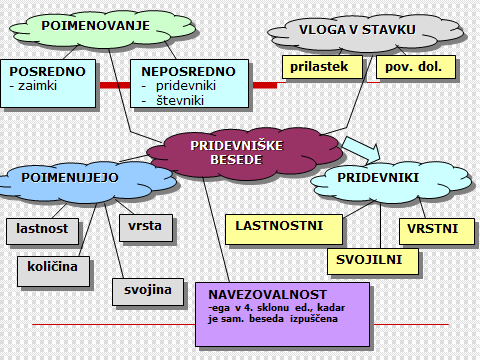 Podčrtane pridevnike razvrsti v spodnjo tabelo.Na šolskem dvorišču so se igrali razigrani otroci.Naša babica najraje pije borovničev sok.Mamina tolažba vedno najbolj zaleže.Turiste je zajel močan snežni metež.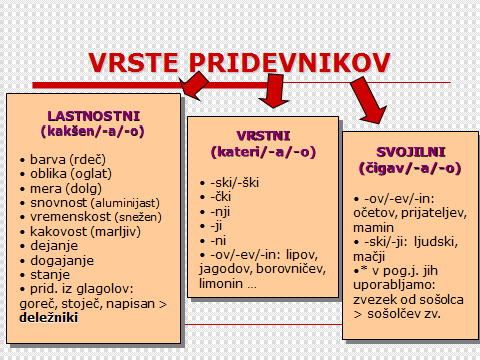 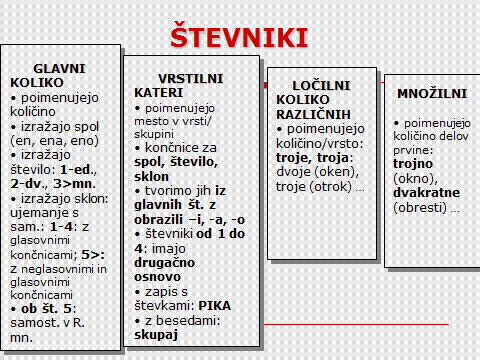 LastnostnikakšenVrstnikateriSvojilničigavNe morem pozabiti tist____ lep____ dne, ko smo z razredom  odšli na zaključn___ izlet.Ker jo boli glava, naj popije poleg aspirina še bezg___ sok.Si že oblekla novo lila___ obleko?Je to tvoja nov___ poceni___ torbica?Kje boste preživeli letošnj___ počitnice?Si že videl setr___ nov___ avto?Tako lep____ presenečenja pa mi že dolgo ni nihče pripravil.Kaj ste dodajali pridevnikom?                 __________________________________________________Sklanjajte pridevnik LEP v vseh spolih in številih.edninamnožinadvojinaOBLIKA PRIDEVNIKOVMarko je kupuil nov pulover. – Njegov novi pulover je vsem všeč.Ne bodi tako nepreviden. – Neprevidni pešec se je znašel v bolnici.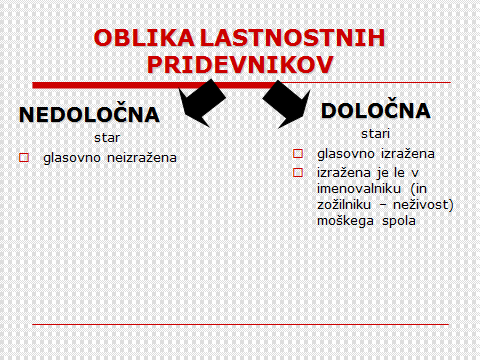 Izberi določno ali nedoločno obliko.Vstavite pravilno stopnjo danega pridevnika.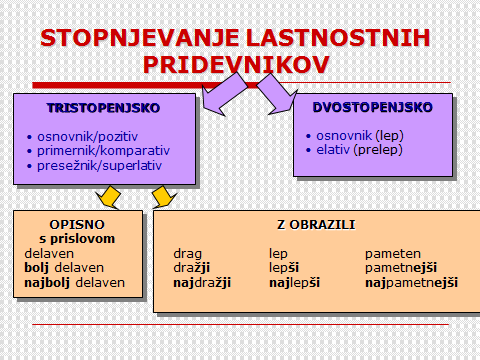 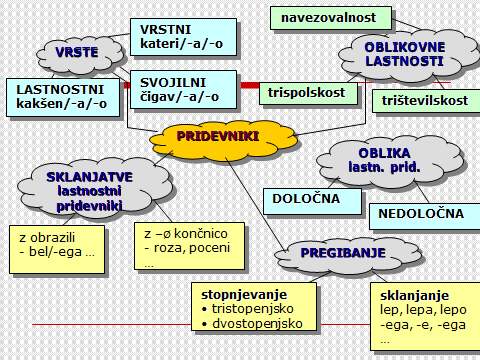 PRIDEVNIŠKI ZAIMKIAli zaimki bitja, stvari ali pojme poimenujejo posredno ali neposredno?Kaj vse lahko določimo pridevniškim zaimkom?____________________________________________________________________________________________________________________________________________________________________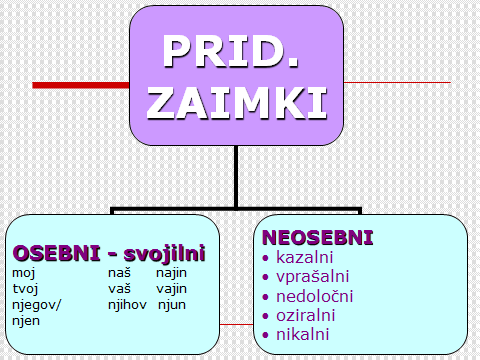 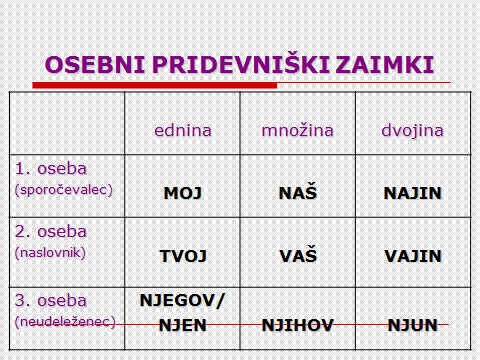 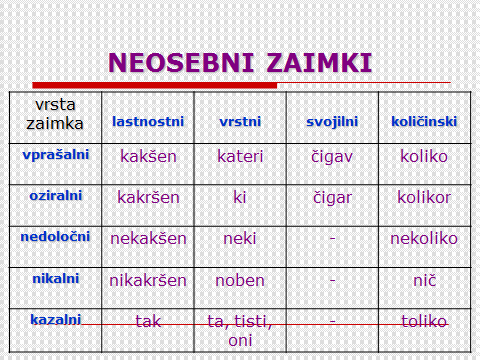 ŠTEVNIKOsnovno šolo je končal pred štirimi leti.En primer je premalo, naredimo vsaj tri.Na mizi je troje ključev.Stotero oči ga je gledalo.Ta lonec ima dvojno dno.GlavniVrstilniLočilniMnožilni